PLAN RATUNKOWY NURKOWISKA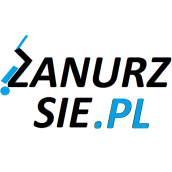 JEZIORO JELEŃ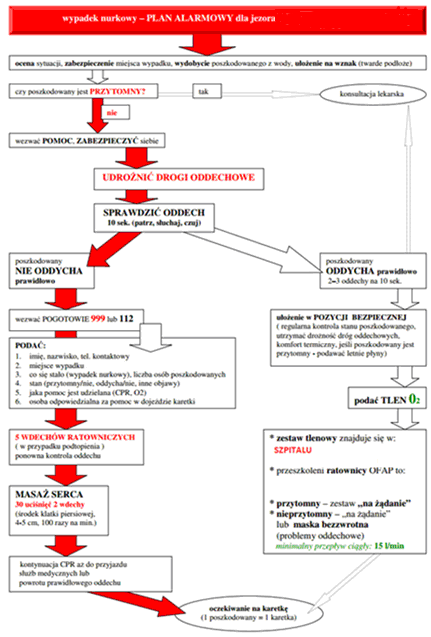 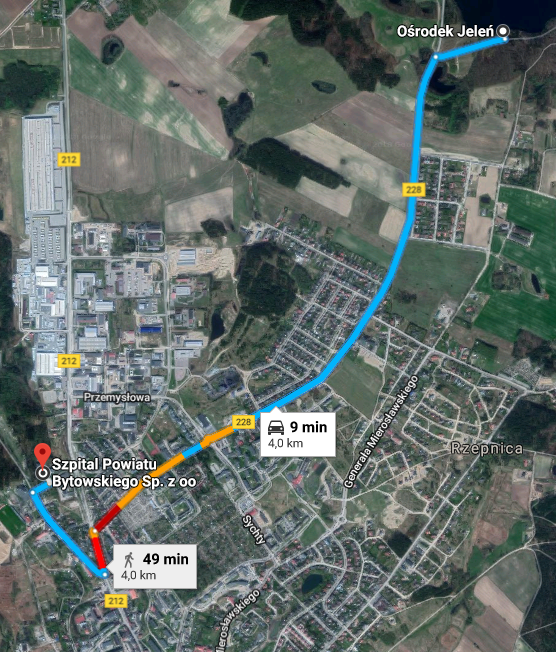 TELEFONY ALARMOWE:PLAN UTWORZONY 20.12.2018r.  - PRZED NURKOWANIEM NALEŻY POTWIERDZIĆ DANEZANURZSIE.PLPortal tworzony przez nurków dla nurkówkontakt@zanurzsie.pl, 506-687-199, www.zanurzsie.plSZPITAL11259 822 85 00ul. Lęborska 13, Bytów4km/9minSTRAŻ POŻARNA99859 822 20 74ul. Generała Józefa Wybickiego 9, Bytów3,2km/5 minPOLICJA99759 822 83 00al. Styp-Rekowskiego 2, Bytów4km /7 minKOMORA DEKOMPRESYJNA58 622-51-63Ul. Pow. Styczniowego 9B, Gdynia87km / 115minLEKARZ DYŻURNY KRAJ22 831-34-40Od 16:00 do 8:00Lotnicze pogotowie Rat.22 227-76-60Sportowa, Borzytuchom – GBY0114km/22minDAN Polska58 622-51-63Od 8:00 do 15:00